359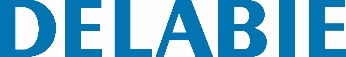 Varão de cortina retoReferência: 359 Informação para prescriçãoVarão de cortina reto regulável de 0,80 m a 1,40 m por simples rotação do tubo. Inox 304 polido brilhante. 